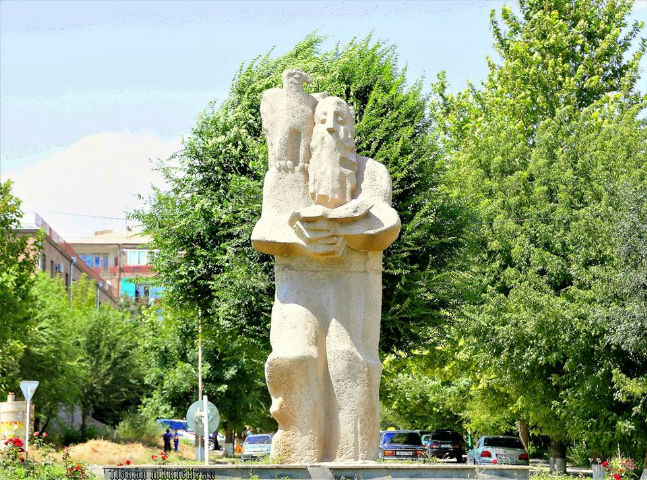 Հաստատված է՝          Եղեգնաձոր համայնքի ավագանու 2023 թվականի դեկտեմբերի 8-ի թիվ 122-Ա որոշմամբԵղեգնաձոր համայնքի 2024-2026 թվականների միջնաժամկետ ծախսերի ծրագրի եկամուտները և ծախսային քաղաքականությունը շարադրող մասերԲովանդակությունՆերածություն	3Զարգացման հիմնական ուղղությունները և սկզբունքները	4Եղեգնաձոր համայնքի 2024-2026թթ. կանխատեսվող եկամուտները	6Եկամուտների վերծանումը ըստ առանձին տեսակների	7Եղեգնաձոր համայնքի 2024-2026թթ. կանխատեսվող ծախսերը	8Բյուջետային ծախսերի կանխատեսումը ըստ ոլորտների	10Եղեգնաձոր համայնքի 2024-2026թթ. կանխատեսվող դեֆիցիտը	12ՆերածությունԵղեգնաձոր համայնքի 2024-2026թթ. միջնաժամկետ ծախսերի ծրագիրը (այսուհետ՝ ՄԺԾԾ) հանդիսանում է Եղեգնաձոր համայնքի միջնաժամկետ կտրվածքով գլխավոր ֆինանսական փաստաթուղթը:ՄԺԾԾ-ով ներկայացվում է Եղեգնաձոր համայնքի կանխատեսվող առաջիկա  3 տարիների եկամուտները, դեֆիցիտի ֆինանսավորման աղբյուրները, ծախսային ուղղությունները ըստ ոլորտների, որոնք կնպաստեն Եղեգնաձոր համայնքի կայուն և համաչափ զարգացմանը, ինչպես նաև կընձեռնեն համայնքին առավել արդյունավետ գեներացնել եկամուտները, մասնավորապես միջնաժամկետ կտրվածքով կմշակվեն մեխանիզմներ դրանք ավելացնելու ուղղությամբ, որն իր հերթին կավելացնի համայնքի զարգացմանը միտված ծախսերը:ՄԺԾԾ-ն կնպաստի ավելի լայն և հեռանկարային ծախսերի քաղաքականության մշակմանը, որի շնորհիվ համայնքի զարգացման հեռանկարը կստանա բյուջետային ձևաչափ և որն ըստ էության հասանելի կդարձնի բոլորին՝ այդ թվում համայնքի բնակիչներին, ուսումնասիրելու միջնաժամկետ կտրվածքով համայնքի կողմից նախատեսվող ծախսերի բաշխումն ըստ ոլորտների՝ թվային ցուցանիշներով: Ընդ որում սույն ֆինանսական փաստաթղթով առավել կընդգծվեն բյուջետային ծրագրերի շարունակականության ապահովման ֆինանսական մեխանիզմները:Եղեգնաձոր համայնքի 2024-2026թթ. միջնաժամկետ ծախսերի ծրագիրը նախագծվել է առաջնորդվելով «Հայաստանի Հանրապետության բյուջետային համակարգի մասին» օրենքով, ինչպես նաև համայնքի 2024-2026 թվականների միջնաժամկետ ծրագրերի նախագծերը կազմելու մեթոդական ցուցումներով:Զարգացման հիմնական ուղղությունները և սկզբունքներըԵղեգնաձոր համայնքի 2024-2026թթ. համար ՄԺԾԾ ծրագրերի իրականացումը նպատակաուղղվելու է համաչափ և կայուն զարգացման սկզբունքի վրա, որի նպատակային իրագործման համար առաջնահերթ են համարվելու՝Կառավարման արդյունավետության բարձրացումը, համայնքապետարանի գործունեության թափանցիկությունը  և բնակչությանը լիարժեք հաշվետու լինելը:Շրջակա միջավայրի և պատմամշակութային ժառանգության պաշտպանությունը:Մարդու իրավունքների պաշտպանության գերակա սկզբունքներով որոշումների կայացումը:Բնակչությանը մասնակից դարձնելով հանրային նշանակություն ունեցող և բնակչությանը հուզող որոշումների կայացմանը՝ հարցումների, քննարկումների և քվեարկությունների միջոցով:Իրավահավասար ու ներդաշնակ համակեցության մշակույթի ձևավորումը:Առողջ, անվտանգ  և հարմարավետ ապրելու և գործելու  միջավայրի ստեղծումը:Երիտասարդական և սպորտային ծրագրերի միջոցով բնակիչների շրջանում առողջ ապրելակերպի գաղափարի խթանումը:Զբոսաշրջության ենթակառուցվածնքերի զարգացման խթանումը և Եղեգնաձոր համայնքի զբոսաշրջային միջավայրի բարելավումը:Նախադպրոցական հաստատությունների մատչելիության և ներառականության հնարավորությունների ապահովումը:Նախադպրոցական և արտադպրոցական կազմակերպությունների հիմնանորոգումը:Եղեգնաձոր համայնքում կրթական և համակարգի որակի բարելավմանն ուղղված միջոցառումների իրականացումը:Մշակույթի ոլորտի ենթակառուցվածքների զարգացում:Տարբեր միջազգային ծրագրերին և միություններին մասնակցության ապահովումը:Եղեգնաձոր համայնքի ճանապարհների ճանապարհաշինարարական լայնածավալ ծրագրերի շարունակականության ապահովումը:Փողոցային լուսավորության համակարգի արդիականացումը, էներգախնայող համակարգերի ներդրումը, համակարգի անվտանգության և հուսալիության աստիճանի բարձրացումը:Շենքերի և բակային տարածքների բարեկարգումն ու բնակչության անվտանգ տեղաշարժի ապահովումը:Բնակելի ֆոնդի վերանորոգումն և պահպանումը, հարթ և թեք տանիքների, ջրամատակարարման և ջրահեռացման ներքին ցանցի:Հանգստի գոտիների ստեղծումը, միջազգային չափանիշներին համապատասխան կանաչապատման աշխատանքների իրականացումը:Գործարարության և ներդրումների համար բարենպաստ միջավայրի ապահովումը, համայնքի և գործարար միջավայրի միջև փոխշահավետ համագործակցության խթանումը:Նախակրթական, կրթական, մշակութային և սպորտային օբյեկտների հիմնանորոգման աշխատանքների շարունակականության ապահովումը:Երեխաների իրավունքների պաշտպանությունն ու անչափահասների հետ տարվող աշխատանքների բարելավումը:Բնակիչների սոցիալական պաշտպանվածության ապահովումն ու այդ նպատակով հաշմանդամություն ունեցող անձանց, ծնողազուրկ երեխաների, բազմազավակ և անապահով ընտանիքների կենսական ապահովմանն ուղղված սոցիալական ծրագրերի արդյունավետ իրականացումը:Եղեգնաձոր համայնքի 2024-2026թթ. կանխատեսվող եկամուտները	Եղեգնաձոր համայնքի 2024-2026թթ. Եկամուտները կանխատեսվել են համապատասխանաբար՝ 805 642,3, 828 977,6 և 860 300,4 հազ. դրամ: Եկամուտների կազմում աճ է նախատեսվում գրեթե բոլոր բյուջետային բաժիններում և խմբերում: Եղեգնաձոր համայնքի սեփական եկամուտների դինամիկան, հիմնականում պայմանավորված է ՀՀ Հարկային օրենսգրքի 233-րդ հոդվածի 7-րդ  մասով սահմանված դրույթների կիրառմամբ, որի արդյունքում միջնաժամկետ կտրվածով  սեփական եկամուտների կազմում հիմնանական  աճը  նախատեսվում ն է հարկ անշարժ գույքի մասովեկամտատեսակից:Եկամուտների վերծանումը ըստ առանձին տեսակներիԵղեգնաձոր համայնքի 2024-2026թթ. եկամուտների կազմում՝ սեփական եկամուտների ցուցանիշը համապատասխանաբար կազմում է 228 308,5, 233 573,9 և 242 127,6 հազ. դրամ:2024-2026թթ. ՄԺԺԾ-ով սեփական եկամուտների կազմում էապես աճող եկամտատեսակներն են՝Գույքահարկ  անշարժ  գույքի  մասով  համապատասխանաբար՝  29 596,3,30 758,9 և 33 932,6 հազ. դրամԳույքահարկ փոխադրամիջոցների մասով՝ 108 242,2, 110 250 և 113 850 հազ. դրամԳույքի վարձակալությունից եկամուտներ՝ 12 200, 12 700 և 13 000 հազ. դրամՎարչական գանձումներ՝ 61 605, 62 610 և 63 480 հազ. դրամ, որից՝	Աղբահանության վճարներ՝ 26 900, 27 980 և 28 120 հազ. դրամ Պետության կողմից տրամադրվող ֆինանսական համահարթեցման սկզբունքով տրվող դոտացիան, նախնական կանխատեսմամբ նախատեսվում է մոտ 3% աճ, իսկ պետության կողմից Եղեգնաձոր համայնքին պատվիրակված լիազորությունների կատարման համար տվող հատկացումը կանխատեսվում է համապատասխանաբար՝ 1 999, հազ. դրամՊետական բյուջեից կապիտալ ծախսերի ֆինանսավորման նպատակով հատկացումներ սուբվենցիաներ՝  55 200 հազարական դրամ յուրաքնչյուր տարվա համար:Եղեգնաձոր համայնքի 2024-2026թթ. կանխատեսվող ծախսերըԵղեգնաձոր համայնքի 2024-2026թթ. ծախսերը կանխատեսվում են համապատասխանաբար՝ 905 642,3, 939 977,6 և 946 050,4 հազ. դրամ և միտված են համայնքի համաչափ և կայուն զարգացմանը: Ծախսերի քաղաքականության և նպատակներին հասնելու սկզբնաղբյուրն է հանդիսանում Եղեգնաձոր համայնքապետարանի պահպանման ծախսերի համատեքստում ստանալ այնպիսի մարդկային ռեսուրս, որը ի վիճակի կլինի համապատասխան ծառայությունները մատուցել՝ լուծելով համայնքի առջև դրված կայուն զարգացման պահանջը: Ծախսային մասը նախագծվել է հետևելով բյուջետային հաշվեկշռվածության սկզբունքին՝ ապահովելով բյուջեների կառուցման ստանդարտները և ներկայացնելով այն ըստ գործառական և տնտեսագիտական դասակարգումների, ինչպես նաև ըստ առանձին ծրագրերի:Ընդհանուր ծախսերն ըստ բյուջետային տնտեսագիտական դասակարգման բնույթների կարելի է նկարագրել հետևյալ խմբերով.Աշխատանքի վարձատրություն՝ 191 091, 198 664, 204 708,9 հազ. դրամԾառայությունների և ապրանքներիձեռք բերում՝ 43 890, 45 818,6, 47 289 հազ. դրամՍուբսիդիաներ՝ 482 824, 502 137, 522 222,4  հազ. դրամՆպաստներ՝ 3 500, 3 675, 3 822 հազ. դրամԱյլ ծախսեր՝ 84 337,3, 78 683, 82 258,1 հազ. դրամՀիմնական միջոցներ՝ 100 000, 111 000, 125 000 հազ. դրամԵղեգնաձոր համայնքի 2024-2026 թթ բյուջեների ընթացիկ և կապիտալ ծախսերիԲյուջետային ծախսերի կանխատեսումը ըստ ոլորտներիԿանխատեսվող բյուջետային ծախսերի բաշխման ոլորտային սկզբունքը կայանում է Եղեգնաձոր համայնքի համաչափ զարգացման և ոլորտային ուսումնասիրությունների արդյունքում առաջացած խնդիրների լուծման տեսլականներով, և այն առավել մատչելի ձևով ներկայացված է բյուջետային դասակարգման գործառական խմբերում, մասնավորապես դրանք ըստ բաժինների բաշխված են հետևյալ կերպ.Ընդհանուր  բնույթի  հանրային  ծառայություններ  համապատասխանաբար՝229 514, 223 816,2  և 231 125 հազ. դրամՊաշտպանություն՝ 350 00 հազարական դրամ յուրաքանչյուր տարի.Հասարակական կարգ, անվտանգություն եվ դատական գործունեություն՝ 650 հազարական դրամ յուրաքանչյուր տարի	Տնտեսական հարաբերություններ՝ 61 600, 63 205 և 72 293,2 հազ. դրամՇրջակա միջավայրի պաշտպանություն՝ 140 335,9, 145 948,9 և 151 786,9 հազ. դրամԲնակարանային շինարարություն և կոմունալ ծառայություն՝ 54 900 8, 58 949 և 62 072,8 հազ. դրամՀանգիստ, մշակույթ և կրոն՝ 4 350, 16 510.(որից՝, 12450 հազ դրամը կապիտալ վերանորոգում) և 4 222,4 հազ. դրամԿրթություն՝ 341 466, 355 124,6 և 369 329,6 հազ. դրամՍոցիալական պաշտպանություն՝ 3 800, 3 990 և 4 149,6 հազ. դրամՀիմնական բաժիններին չդասվող պահուստային ֆոնդեր՝ 68 676,8, 71 423,9 և 74 Եղեգնաձոր համայնքի 2024-2026 թթ. Բյուջեի գործառական դասակարգում տոկոսային հարաբերությամբԸնդհանուր բնույթի հանրային ծառայություններ ՊաշտպանությունՏնտեսական հարաբերություններ Շրջակա միջավայրի պաշտպանություն Բնակարանային շինարարություն ԱռողջապահությունՀանգիստ, մշակույթ և կրոնԿրթությունՍոցիալական պաշտպանությունՀիմնական բաժիններին չդասվող պահուստաին ֆոնդերԵղեգնաձոր համայնքի 2024-2026թթ. կանխատեսվող դեֆիցիտը2024-2026թթ կանխատեսվող դեֆիցիտի կամ հավելուրդի ֆինանսավորման աղբյուրների կազմում արտացոլված են՝ ներգրավված վարչական մասից ֆոնդային մաս անցնող և հենց ֆոնդային մասում կանխատեսվող բյուջետային միջոցները, ինչպես նաև Եղեգնաձոր համայնքի ենթակայության տակ գտնվող կազմակերպություններում կանոնադրական կապիտալի համալրմանն ուղղվող բյուջետային ելքերը, որի ընդհանուր պատկերով 2024-2026թթ. կանխատեսվող դեֆիցիտը կազմում է 44 800, 55 800 և 70 000 հազ. դրամ: